AREAS OF INTEREST :To play a lead role in directing and assisting technical professional                And measuring and testing product.To generate innovative plans and strategies for the purpose of               developing quality and services.To design and develop various forms of instructions for assessing,                evaluating,assessing and documenting on quality standards in services and    products.To generate environmental safety & Health Initiative.Job Responsibilities on Mechanical Installations:Co-ordinate and advice guidance  on  material  certification,  Welding,                Radiography, NDT.Ensure correct Electrodes  and  other  welding  consumables  are  being                maintainedDocument preparation and maintenanceHandled the responsibilities of  implementing  and  monitoring  quality               PlanResponsible for developing programs to evaluate accuracy and  precision               of Production equipment and testing   Preparation of load schedule as per Company standards   Coordinating with Site Supervisors and Workers   Estimation of quantities of works executed   Initiate the corrective action for the recurring issues and its implementationJob Seeker First Name / CV No: 1822470Click to send CV No & get contact details of candidate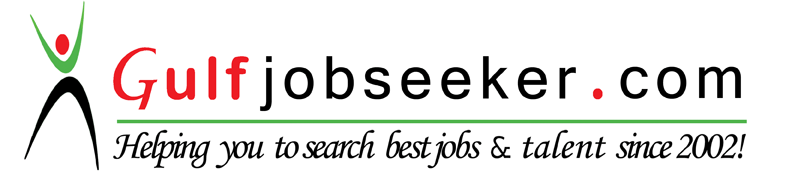 SAHAYA JOHNSONPresent Address1/122,Sahaya Matha Street, Kurumpanai post, Kanyakumari dist,Tamil Nadu, India. Pin – 629251Mobile No: +91-8973982495   Permanent Address1/122,Sahaya Matha Street, Kurumpanai post, Kanyakumari dist,Tamil Nadu, India. Pin – 629251Mobile No: +91-8973982495   Personal Data DOB                  :   25-11-1990Nationality         :   IndianLanguages Known Speak: English, Tamil, Malayalam  Read :  English, Tamil Write:  English, Tamil     SKILLS Fire & SafetyMEP/HVACAuto CAD (Mechanical)Career Objective           To have a growth oriented and challenging career, where I can contribute my  knowledge and skills to the organization and enhance my experience through continuous learning and teamwork.Academic DetailsBachelor of Engineering in Mechanical Engineering (2010 – 2014) from DMI Engineering College, Aralvoimozhi, India.  with 6087 CGPA.HVAC From Creation Engineering Academy(Aug,2015), Chennai, India.Diploma in Fire and safety Engineering (2009-2010) from NIFE, Nagercoil, India.With Grade BHSC (+2) (MAR, 2008) St. Ignatius  Hr Sec School, from State Board of Tamilnadu, India.With 62% aggregate.SSLC (10th Std.) (MAR, 2007) St. Ignatius Hr Sec School, from State Board of Tamilnadu, India.  With 69% aggregate.Summary of Experience Previous Employment Organization	: Taiin steel fab & infra  Pvt Ltd,                           Chennai, India.        Designation	 : Quality controller Experience       : May 2014- July 2016Comprehensive Experience Execution, Monitoring, Report to Higher Officials.Planning, Installation, Testing & Commissioning.